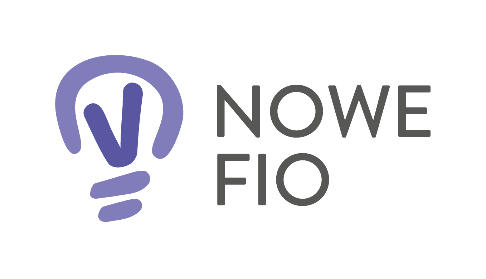 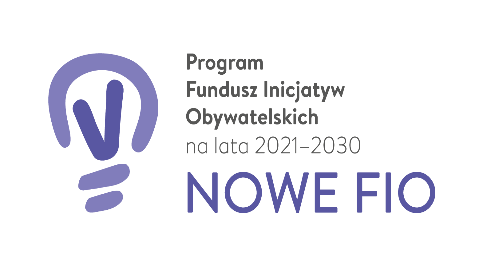 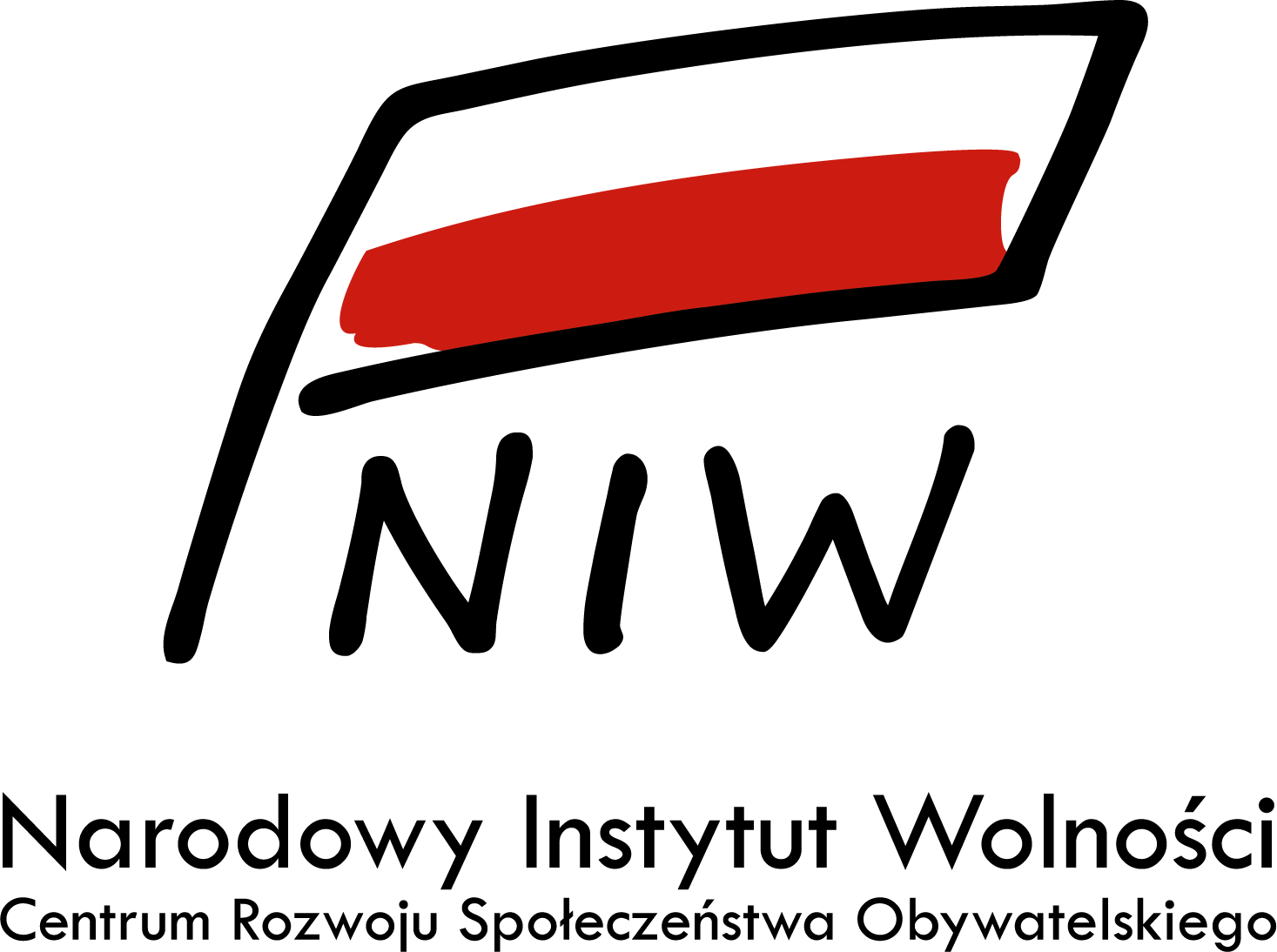 Projekt sfinansowany ze środków Programu Funduszu Inicjatyw Obywatelskich NOWEFIO na lata 2021-2030 SYLABUSTytuł warsztatu: Wykład z dietetykiem - Rola odżywiania w profilaktyce nowotworowej. Znaczenie prawidłowej diety w chorobie onkologicznej.Język prowadzenia: polskiOkres: semestr IITyp zajęć:  wykład z elementami warsztatuProwadząca: mgr Joanna Sękowska-TomaZaliczenie: Zaliczenie w formie pytań testowychTryb prowadzenia: zdalnyZakres tematów:1. Rola diety w profilaktyce nowotworowej, z uwzględnieniem profilaktykipierwotnej i wtórnej. Składniki oraz produkty uznawane zapronowotworowe i antynowotworowe. Podstawowe zasady komponowaniaprawidłowego jadłospisu.2. Rola diety w chorobie nowotworowej. Fakty i mity dotyczące żywienia wtrakcie choroby. Najczęściej popełniane błędy w komponowaniu posiłków.3. Najczęstsze dolegliwości pojawiające się w trakcie leczeniaonkologicznego (biegunka, zaparcia, problemy z przełykaniem iodczuwaniem smaku, suchość w jamie ustnej, nudności i wymioty,jadłowstręt, spadek masy ciała) 4. Dieta w trakcie leczenia onkologicznego z uwzględnieniem szczególnych potrzeb pacjenta (dieta w trakcie radioterapii, dieta w trakcie chemioterapii, dieta w hormonoterapii piersi, dieta łatwostrawna, dieta BRAT)5. Suplementy diety oraz doustne suplementy pokarmowe (ONS) i ich rola wprawidłowym żywieniu chorych onkologicznie.6. Prawidłowe odżywienie organizmu chorego i jego rola w przygotowaniu dozabiegu operacyjnego i chemioterapii.  Roli dietetyka ipsychodietetyka w chorobie nowotworowej, z naciskiem na aspekt psychodietetyczny.